ПРОЕКТ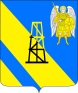 АДМИНИСТРАЦИЯ КИЕВСКОГО СЕЛЬСКОГО ПОСЕЛЕНИЯКРЫМСКОГО РАЙОНАПОСТАНОВЛЕНИЕот _______2022г.										 № _____село КиевскоеО признании утратившими силу отдельных постановлений администрации Киевского сельского поселения Крымского района  В соответствии с частью 4 статьи 7 Федерального закона от 6 октября 2003 года № 131-ФЗ «Об общих принципах организации местного самоуправления в Российской Федерации», частью 5 статьи 2 Федерального закона от 20 июля 2020 года № 239-ФЗ «О внесении изменений в Федеральный закон «Об автомобильных дорогах и о дорожной деятельности в Российской Федерации и о внесении изменений в отдельные законодательные акты Российской Федерации» в части, касающейся весового и габаритного контроля транспортных средств», в целях приведения в соответствие с действующим законодательством Российской Федерации нормативных правовых актов администрации Киевского сельского поселения Крымского района, постановляю:1. Признать утратившими силу постановления администрации Киевского сельского поселения Крымского района:1) от 26 апреля 2022 года № 144 «Об утверждении административного регламента предоставления муниципальной услуг «Об утверждении административного регламента предоставления муниципальной услуги «Выдача специального разрешения на движение по автомобильным дорогам местного значения тяжеловесного и (или) крупногабаритного транспортного средства»»;2) от  7 декабря 2022 года № 295 «О внесении изменений в постановление администрации Киевского сельского поселения Крымского района от 26 апреля 2022 года № 144 «Об утверждении административного регламента предоставления муниципальной услуги «Выдача специального разрешения на движение по автомобильным дорогам местного значения тяжеловесного и (или) крупногабаритного транспортного средства»». 2. Главному специалисту администрации  Киевского сельского поселения Крымского района З.А.Гавриловой настоящее постановление обнародовать путём размещения на информационных стендах, расположенных на территории сельского поселения, а также разместить на официальном сайте администрации Киевского сельского поселения Крымского района в информационно-телекоммуникационной сети Интернет.3. Настоящее постановление вступает в силу после официального обнародования и распространяется на правоотношения, возникшие с 01 января 2023 года.Глава Киевского сельского поселения Крымского района			Б.С.Шатун